Inspire Learning - Learner Evidence form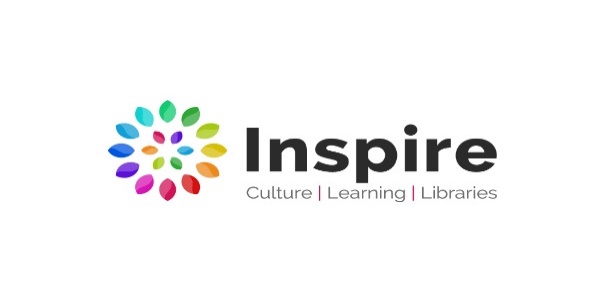 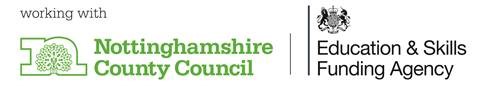 Learner Name:Course:Start date:Location:Learning AgreementI fully understand the implications of my choice of learning programme and the entry requirements for that programme. I have had all aspects of student support explained to me and I am satisfied that this learning programme is suitable to my needs. I also understand that I can negotiate this learning agreement at any time in consultation with a nominated tutor. I undertake to notify the provider of any change of my circumstances which may affect my programme. I agree that my admission as a student is subject to the provider regulations.Education and Skills Funding Agency (ESFA) Privacy Notice 2019 to 2020How We Use Your Personal InformationThis privacy notice is issued by the Education and Skills Funding Agency (ESFA), on behalf of the Secretary of State for the Department of Education (DfE). It is to inform learners how their personal information will be used by the DfE, the ESFA (an executive agency of the DfE) and any successor bodies to these organisations. For the purposes of relevant data protection legislation, the DfE is the data controller for personal data processed by the ESFA. Your personal information is used by the DfE to exercise its functions and to meet its statutory responsibilities, including under the Apprenticeships, Skills, Children and Learning Act 2009 and to create and maintain a unique learner number (ULN) and a personal learning record (PLR). Your information will be securely destroyed after it is no longer required for these purposes. Your information may be used for education, training, employment and well-being related purposes, including for research. The DfE and the English European Social Fund (ESF) Managing Authority (or agents acting on their behalf) may contact you in order for them to carry out research and evaluation to inform the effectiveness of training. Your information may also be shared with other third parties for the above purposes, but only where the law allows it and the sharing is in compliance with data protection legislation. Further information about use of and access to your personal data, details of organisations with whom we regularly share data, information about how long we retain your data, and how to change your consent to being contacted, please visit:https://www.gov.uk/government/publications/esfa-privacy-noticeNottinghamshire County Council courses: UK Provider Reference No (UKPRN): 10004801Inspire Learning courses: UK Provider Reference No (UKPRN): 10052892LRS Privacy NoticeThe information you supply is used by the Learning Records Service (LRS). The LRS issues Unique Learner Numbers (ULN) and creates Personal Learning records across England, Wales and Northern Ireland, and is operated by the Education and Skills Funding Agency, an executive agency of the Department for Education (DfE).For more information about how your information is processed, and to access your Personal Learning Record, please refer to: https://www.gov.uk/government/publications/lrs-privacy-noticesI confirm that I have read the Learning agreement and Privacy Notices above.   I agree that my information can be shared with other agencies involved with my learning.  I also confirm that the information and contact preferences I have provided on my online enrolment form are true.Learner signatureFor completion by tutorFor completion by tutorFor completion by tutorFor completion by tutorFor completion by tutorFor completion by tutorFor completion by tutorFor completion by tutorFor completion by tutorFor completion by tutorEvidence of learner’s identity seen by tutor (please tick relevant box)Evidence of learner’s identity seen by tutor (please tick relevant box)Evidence of learner’s identity seen by tutor (please tick relevant box)Evidence of learner’s identity seen by tutor (please tick relevant box)Evidence of learner’s identity seen by tutor (please tick relevant box)Evidence of learner’s identity seen by tutor (please tick relevant box)Evidence of learner’s identity seen by tutor (please tick relevant box)Evidence of learner’s identity seen by tutor (please tick relevant box)Evidence of learner’s identity seen by tutor (please tick relevant box)Evidence of learner’s identity seen by tutor (please tick relevant box) Driving licence                Passport           ID Card                             National Insurance card   Certificate of Entitlement to funding           Birth certificate            other ______________________                                           Driving licence                Passport           ID Card                             National Insurance card   Certificate of Entitlement to funding           Birth certificate            other ______________________                                           Driving licence                Passport           ID Card                             National Insurance card   Certificate of Entitlement to funding           Birth certificate            other ______________________                                           Driving licence                Passport           ID Card                             National Insurance card   Certificate of Entitlement to funding           Birth certificate            other ______________________                                           Driving licence                Passport           ID Card                             National Insurance card   Certificate of Entitlement to funding           Birth certificate            other ______________________                                           Driving licence                Passport           ID Card                             National Insurance card   Certificate of Entitlement to funding           Birth certificate            other ______________________                                           Driving licence                Passport           ID Card                             National Insurance card   Certificate of Entitlement to funding           Birth certificate            other ______________________                                           Driving licence                Passport           ID Card                             National Insurance card   Certificate of Entitlement to funding           Birth certificate            other ______________________                                           Driving licence                Passport           ID Card                             National Insurance card   Certificate of Entitlement to funding           Birth certificate            other ______________________                                           Driving licence                Passport           ID Card                             National Insurance card   Certificate of Entitlement to funding           Birth certificate            other ______________________                                          Has the learner been a permanent resident of the UK or an EU/EEA Country for the last 3 years? (if not has the tutor seen evidence of eligibility to funding?)    yes, please state evidence seen _____________________________   NoHas the learner been a permanent resident of the UK or an EU/EEA Country for the last 3 years? (if not has the tutor seen evidence of eligibility to funding?)    yes, please state evidence seen _____________________________   NoHas the learner been a permanent resident of the UK or an EU/EEA Country for the last 3 years? (if not has the tutor seen evidence of eligibility to funding?)    yes, please state evidence seen _____________________________   NoHas the learner been a permanent resident of the UK or an EU/EEA Country for the last 3 years? (if not has the tutor seen evidence of eligibility to funding?)    yes, please state evidence seen _____________________________   NoHas the learner been a permanent resident of the UK or an EU/EEA Country for the last 3 years? (if not has the tutor seen evidence of eligibility to funding?)    yes, please state evidence seen _____________________________   NoHas the learner been a permanent resident of the UK or an EU/EEA Country for the last 3 years? (if not has the tutor seen evidence of eligibility to funding?)    yes, please state evidence seen _____________________________   NoHas the learner been a permanent resident of the UK or an EU/EEA Country for the last 3 years? (if not has the tutor seen evidence of eligibility to funding?)    yes, please state evidence seen _____________________________   NoHas the learner been a permanent resident of the UK or an EU/EEA Country for the last 3 years? (if not has the tutor seen evidence of eligibility to funding?)    yes, please state evidence seen _____________________________   NoHas the learner been a permanent resident of the UK or an EU/EEA Country for the last 3 years? (if not has the tutor seen evidence of eligibility to funding?)    yes, please state evidence seen _____________________________   NoHas the learner been a permanent resident of the UK or an EU/EEA Country for the last 3 years? (if not has the tutor seen evidence of eligibility to funding?)    yes, please state evidence seen _____________________________   NoEvidence of benefits seen for fully-funded learner (please tick relevant box)Evidence of benefits seen for fully-funded learner (please tick relevant box)Evidence of benefits seen for fully-funded learner (please tick relevant box)Evidence of benefits seen for fully-funded learner (please tick relevant box)Evidence of benefits seen for fully-funded learner (please tick relevant box)Evidence of benefits seen for fully-funded learner (please tick relevant box)Evidence of benefits seen for fully-funded learner (please tick relevant box)Evidence of benefits seen for fully-funded learner (please tick relevant box)Evidence of benefits seen for fully-funded learner (please tick relevant box)Evidence of benefits seen for fully-funded learner (please tick relevant box) Job Seekers Allowance(income based)       Employment and Support Allowance     Income Support    Working Tax Credit                                         Pension Credit (not savings credit)            Housing Benefit or Council Tax Support (not single person’s discount)                            Incapacity Benefit     Universal Credit   An unwaged dependant of those in receipt of the listed benefits   Job Seekers Allowance(income based)       Employment and Support Allowance     Income Support    Working Tax Credit                                         Pension Credit (not savings credit)            Housing Benefit or Council Tax Support (not single person’s discount)                            Incapacity Benefit     Universal Credit   An unwaged dependant of those in receipt of the listed benefits   Job Seekers Allowance(income based)       Employment and Support Allowance     Income Support    Working Tax Credit                                         Pension Credit (not savings credit)            Housing Benefit or Council Tax Support (not single person’s discount)                            Incapacity Benefit     Universal Credit   An unwaged dependant of those in receipt of the listed benefits   Job Seekers Allowance(income based)       Employment and Support Allowance     Income Support    Working Tax Credit                                         Pension Credit (not savings credit)            Housing Benefit or Council Tax Support (not single person’s discount)                            Incapacity Benefit     Universal Credit   An unwaged dependant of those in receipt of the listed benefits   Job Seekers Allowance(income based)       Employment and Support Allowance     Income Support    Working Tax Credit                                         Pension Credit (not savings credit)            Housing Benefit or Council Tax Support (not single person’s discount)                            Incapacity Benefit     Universal Credit   An unwaged dependant of those in receipt of the listed benefits   Job Seekers Allowance(income based)       Employment and Support Allowance     Income Support    Working Tax Credit                                         Pension Credit (not savings credit)            Housing Benefit or Council Tax Support (not single person’s discount)                            Incapacity Benefit     Universal Credit   An unwaged dependant of those in receipt of the listed benefits   Job Seekers Allowance(income based)       Employment and Support Allowance     Income Support    Working Tax Credit                                         Pension Credit (not savings credit)            Housing Benefit or Council Tax Support (not single person’s discount)                            Incapacity Benefit     Universal Credit   An unwaged dependant of those in receipt of the listed benefits   Job Seekers Allowance(income based)       Employment and Support Allowance     Income Support    Working Tax Credit                                         Pension Credit (not savings credit)            Housing Benefit or Council Tax Support (not single person’s discount)                            Incapacity Benefit     Universal Credit   An unwaged dependant of those in receipt of the listed benefits   Job Seekers Allowance(income based)       Employment and Support Allowance     Income Support    Working Tax Credit                                         Pension Credit (not savings credit)            Housing Benefit or Council Tax Support (not single person’s discount)                            Incapacity Benefit     Universal Credit   An unwaged dependant of those in receipt of the listed benefits   Job Seekers Allowance(income based)       Employment and Support Allowance     Income Support    Working Tax Credit                                         Pension Credit (not savings credit)            Housing Benefit or Council Tax Support (not single person’s discount)                            Incapacity Benefit     Universal Credit   An unwaged dependant of those in receipt of the listed benefits  Learner completion status:Learner completion status:Learner completion status:Learner completion status:Learner completion status:Learner completion status:Was learning support providedWas learning support providedWas learning support provided Yes   NoLearner withdrawn:    Date_______                               Learner withdrawn:    Date_______                               DateReasonDestination (please enter appropriate code)Destination (please enter appropriate code)4  PT employment  10 FT employment   11 unemployed    53 self emp  54 Further Education55 Higher Education   59 voluntary work   75 FT education (not FE or HE) 76 not employed, not self employed, not seeking work and not in FT education 77 Not in Edu, Emp or Training     97 Other      98 Destination unknown4  PT employment  10 FT employment   11 unemployed    53 self emp  54 Further Education55 Higher Education   59 voluntary work   75 FT education (not FE or HE) 76 not employed, not self employed, not seeking work and not in FT education 77 Not in Edu, Emp or Training     97 Other      98 Destination unknown4  PT employment  10 FT employment   11 unemployed    53 self emp  54 Further Education55 Higher Education   59 voluntary work   75 FT education (not FE or HE) 76 not employed, not self employed, not seeking work and not in FT education 77 Not in Edu, Emp or Training     97 Other      98 Destination unknown4  PT employment  10 FT employment   11 unemployed    53 self emp  54 Further Education55 Higher Education   59 voluntary work   75 FT education (not FE or HE) 76 not employed, not self employed, not seeking work and not in FT education 77 Not in Edu, Emp or Training     97 Other      98 Destination unknown4  PT employment  10 FT employment   11 unemployed    53 self emp  54 Further Education55 Higher Education   59 voluntary work   75 FT education (not FE or HE) 76 not employed, not self employed, not seeking work and not in FT education 77 Not in Edu, Emp or Training     97 Other      98 Destination unknown4  PT employment  10 FT employment   11 unemployed    53 self emp  54 Further Education55 Higher Education   59 voluntary work   75 FT education (not FE or HE) 76 not employed, not self employed, not seeking work and not in FT education 77 Not in Edu, Emp or Training     97 Other      98 Destination unknown4  PT employment  10 FT employment   11 unemployed    53 self emp  54 Further Education55 Higher Education   59 voluntary work   75 FT education (not FE or HE) 76 not employed, not self employed, not seeking work and not in FT education 77 Not in Edu, Emp or Training     97 Other      98 Destination unknownAchievement (please enter appropriate code)Achievement (please enter appropriate code)1 learner achieved all, or most (i.e. 75% or more) of course his/her learning outcomes2 learner achieved some of his/her course learning outcomes3 learner has not achieved any of his/her course learning outcomes4 exam taken/assessment completed but result not yet known    5 learner completed learning activities but waiting to take exam1 learner achieved all, or most (i.e. 75% or more) of course his/her learning outcomes2 learner achieved some of his/her course learning outcomes3 learner has not achieved any of his/her course learning outcomes4 exam taken/assessment completed but result not yet known    5 learner completed learning activities but waiting to take exam1 learner achieved all, or most (i.e. 75% or more) of course his/her learning outcomes2 learner achieved some of his/her course learning outcomes3 learner has not achieved any of his/her course learning outcomes4 exam taken/assessment completed but result not yet known    5 learner completed learning activities but waiting to take exam1 learner achieved all, or most (i.e. 75% or more) of course his/her learning outcomes2 learner achieved some of his/her course learning outcomes3 learner has not achieved any of his/her course learning outcomes4 exam taken/assessment completed but result not yet known    5 learner completed learning activities but waiting to take exam1 learner achieved all, or most (i.e. 75% or more) of course his/her learning outcomes2 learner achieved some of his/her course learning outcomes3 learner has not achieved any of his/her course learning outcomes4 exam taken/assessment completed but result not yet known    5 learner completed learning activities but waiting to take exam1 learner achieved all, or most (i.e. 75% or more) of course his/her learning outcomes2 learner achieved some of his/her course learning outcomes3 learner has not achieved any of his/her course learning outcomes4 exam taken/assessment completed but result not yet known    5 learner completed learning activities but waiting to take exam1 learner achieved all, or most (i.e. 75% or more) of course his/her learning outcomes2 learner achieved some of his/her course learning outcomes3 learner has not achieved any of his/her course learning outcomes4 exam taken/assessment completed but result not yet known    5 learner completed learning activities but waiting to take examTutor signatureDate